Osterferienfahrt nach DangastVom 19.04.2022 bis zum 22.04.2022 fahren wir, im Rahmen unseres Osterferienprogramms, in ein Ferienhaus nach Dangast. Nähere Informationen zum Haus finden sie unter https://www.gruppenhaus.de/das-strandhus-2-nordseebad-dangast-hs9538.htmlFür die Teilnahme sind eine Anmeldung und die unterschriebene Einverständniserklärung erforderlich (Bitte Kriterien beachten). Bei weiteren Fragen sind wir telefonisch unter 02389/927977 oder 0151/62 43 97 12 zu erreichen.Die Kosten für die vier Tage liegen bei 25€ für Unterkunft, Verpflegung und Freizeitprogramm.Bitte überweisen Sie den kompletten Teilnehmerbeitrag bis spätestens 14 Tage nach Anmeldung auf das folgende Konto, ansonsten wird Ihre Anmeldung von uns aus dem System genommen:IBAN: DE22 4415 2370 0000 0925 44Verwendungszweck: Dangast, Name des KindesGrüße, Das Paradise und Juwel-TeamEinverständniserklärungHiermit melde ich	________________________________________mein Kind		________________________________________geb. am		___________________ zu folgender Aktion an: „Osterferienfreizeit Dangast“Anschrift: 		________________________________________Telefonnummer: 	________________________________________(falls vorhanden Handy und Festnetz)Besonderheiten (Medikamente, Allergien,…):_________________________________________________________Zusätzliche Angaben: Bettwäsche mitbringen, festes Schuhwerk (Wattwanderung)Kriterien: 	Mein Kind darf sich zeitweise in Gruppen alleine bewegen.Mein Kind darf im Bulli der Jugendhilfe mitfahren.Der Konsum von Alkohol und Zigaretten ist streng untersagt. Bei Verstoß wird eine vorzeitige Rückreise meines Kindes stattfinden: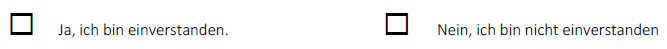 _____________________		________________________________
Datum, Ort				Unterschrift Sorgeberechtigte(r)